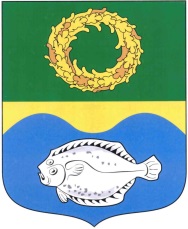                                          РОССИЙСКАЯ ФЕДЕРАЦИЯ                    КАЛИНИНГРАДСКАЯ ОБЛАСТЬОКРУЖНОЙ СОВЕТ ДЕПУТАТОВМУНИЦИПАЛЬНОГО ОБРАЗОВАНИЯ«ЗЕЛЕНОГРАДСКИЙ ГОРОДСКОЙ ОКРУГ»(первого созыва)РЕШЕНИЕ      от28 ноября 2018 года                                                                          № 267      г. ЗеленоградскО внесении изменений в решение окружного Совета депутатовмуниципального образования «Зеленоградский городской округ»от 19 февраля 2016 года № 36 «О предоставлении льгот на услуги бани отдельным категориям граждан»В соответствии с Федеральным законом от 6 октября 2003 г. № 131-ФЗ «Об общих принципах организации местного самоуправления в Российской Федерации», Уставом муниципального образования «Зеленоградский городской округ», рассмотрев инициативу депутатской фракции ВПП «Единая Россия» в окружном Совете депутатов муниципального образования «Зеленоградский городской округ» о предоставлении отдельным категориям граждан льгот по оплате услуги бани, окружной Совет депутатов муниципального образования «Зеленоградский городской округ»:РЕШИЛ:Внести в приложение 1 к решению окружного Совета депутатов муниципального образования «Зеленоградский городской округ» от 19 февраля 2016 года № 36 «О предоставлении льгот на услуги бани отдельным категориям граждан» (с изменением, внесенным решением окружного Совета депутатов муниципального образования «Зеленоградский городской округ» от 30 марта 2016 года № 41) следующие изменения:в подпункте 1 пункта 1:абзац третий изложить в следующей редакции:« - лицам, достигшим возраста 55 лет для женщин и 60 лет для мужчин, до установления (назначения) им пенсии в соответствии с Федеральным законом от 28.12.2013 года № 400-ФЗ «О страховых пенсиях», а также неработающим пенсионерам, получающим страховую пенсию по старости в соответствии с Федеральным законом от 28.12.2013 года № 400-ФЗ               «О страховых пенсиях», чьи доходы ниже 1,5-кратной величины прожиточного минимума, установленного в  Калининградской области в расчете на душу населения и действующего на момент обращения;»в абзаце четвертом слова «ниже 1,5 величины» заменить словами «ниже 1,5-кратной величины».Опубликовать решение в газете «Волна» и разместить на официальном сайте органов местного самоуправления муниципального образования «Зеленоградский городской округ».Решение вступает в силу с 1 января 2019 года. Глава муниципального образования  «Зеленоградский городской округ»		                                          С.В. Кулаков                    